　　⑤事後アンケートI.D　　　　　　　　　　　　　　氏名　　　　　　　　　　　　　性別　男　・　女　問１．あなたはふだん朝食を食べますか。あてはまる番号を１つだけ選んで○をつけてください。問２．あなたは、食事をするときに「栄養バランス」を考えることはありますか。あてはまる番号を1つだけ選んで○をつけてください。問３．昨日食べた野菜のおかず（トマト・レタス・きゅうり・ピーマン・かぼちゃなどの、野菜を７０ｇ程度使った料理。下の写真を参考。）は何皿分ですか。下の（メモ）に食べた野菜のおかずを書き出して皿数をカウントして、あてはまる番号を１つだけ選んで○をつけてください。野菜のおかず1皿分（野菜７０g程度使った料理例）＊きのこ、いも、豆類、海藻は含みません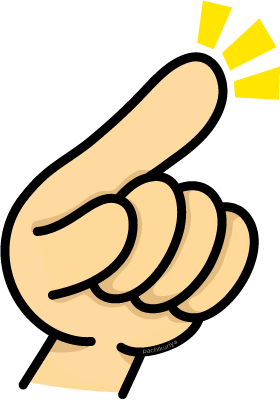 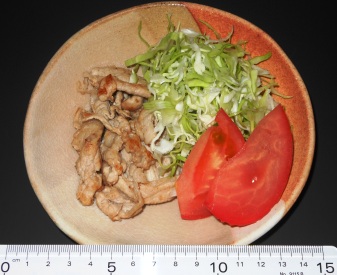 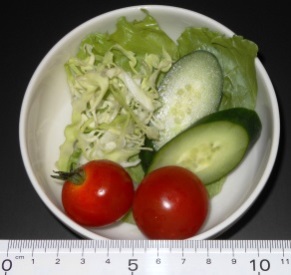 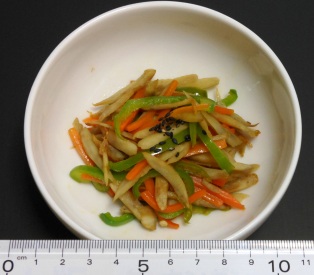 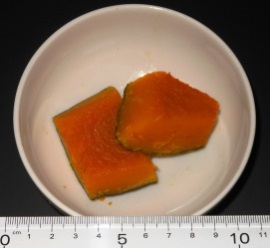 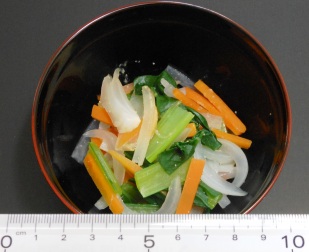 問４．問３で回答した皿数（昨日食べた野菜の量）についてあなたはどう思いますか。あてはまる番号を１つだけ選んで○をつけてください。問５．３回のセミナーについてうかがいます。あてはまる番号を１つ選んで○をつけてください。（１）全体を通してセミナーの内容は、いかがでしたか。　　（２）「朝ごはんを食べることの大切さ」について、理解できましたか。　　（３）「バランスの良い食事」とはどのようなものか、理解できましたか。（４）「食生活改善の目標を立てること」について、いかがでしたか。１２３４ほとんど毎日食べる週４～５日食べる週２～３日食べるほとんど食べない１２３よくあるときどきあるない１２３４５６５皿以上４皿３皿２皿１皿ほとんど食べない１２３４多いと思うちょうどよいと思うもっと食べた方がいいと思う分からない１２３４５難しかった　やや難しかった　ちょうどよかった　やや易しかった　易しかった１２３４５理解できた　やや理解できた　ふつう　あまりわからなかった　全くわからなかった１２３４５理解できた　やや理解できた　ふつう　あまりわからなかった　全くわからなかった１２３４５難しかった　やや難しかった　ちょうどよかった　やや易しかった　易しかった